КЕМЕРОВСКАЯ ОБЛАСТЬЗАКОНО ВЗАИМОДЕЙСТВИИ ОРГАНОВ ГОСУДАРСТВЕННОЙ ВЛАСТИКЕМЕРОВСКОЙ ОБЛАСТИ - КУЗБАССАС НЕКОММЕРЧЕСКИМИ ОРГАНИЗАЦИЯМИПринятСоветом народных депутатовКемеровской области30 марта 2011 годаНастоящий Закон принят в соответствии с федеральными законами "О некоммерческих организациях" и "Об общественных объединениях" в целях создания эффективных механизмов взаимодействия органов государственной власти Кемеровской области - Кузбасса и некоммерческих организаций, а также в целях оказания государственной поддержки социально ориентированным некоммерческим организациям.(в ред. Закона Кемеровской области - Кузбасса от 12.01.2021 N 1-ОЗ)Глава 1. ОБЩИЕ ПОЛОЖЕНИЯСтатья 1. Понятия, используемые в настоящем ЗаконеВ настоящем Законе используются понятия, установленные Федеральным законом "О некоммерческих организациях", а также следующее понятие:(в ред. Закона Кемеровской области от 03.05.2017 N 34-ОЗ)социально значимая программа (проект) некоммерческой организации - объединенный по функциональным, финансовым и иным ресурсам перечень мероприятий некоммерческой организации, направленных на решение социально значимых проблем населения Кемеровской области - Кузбасса, определяемых некоммерческой организацией;(в ред. Закона Кемеровской области - Кузбасса от 12.01.2021 N 1-ОЗ)абзацы третий - четвертый утратили силу. - Закон Кемеровской области от 03.05.2017 N 34-ОЗ.Статья 2. Сфера действия настоящего Закона(в ред. Закона Кемеровской области от 04.05.2018 N 26-ОЗ)Действие настоящего Закона не распространяется на отношения, участниками которых являются государственные корпорации, государственные компании, а также общественные объединения, являющиеся политическими партиями.Статья 3. Правовая основа взаимодействия органов государственной власти Кемеровской области - Кузбасса с некоммерческими организациями(в ред. Закона Кемеровской области - Кузбасса от 12.01.2021 N 1-ОЗ)Правовую основу взаимодействия органов государственной власти Кемеровской области - Кузбасса с некоммерческими организациями составляют Конституция Российской Федерации, федеральные законы, иные нормативные правовые акты Российской Федерации, Устав Кемеровской области - Кузбасса, настоящий Закон, иные законы Кемеровской области - Кузбасса и иные нормативные правовые акты Кемеровской области - Кузбасса.(в ред. Закона Кемеровской области - Кузбасса от 12.01.2021 N 1-ОЗ)Статья 4. Принципы взаимодействия органов государственной власти Кемеровской области - Кузбасса с некоммерческими организациями(в ред. Закона Кемеровской области - Кузбасса от 12.01.2021 N 1-ОЗ)Взаимодействие органов государственной власти Кемеровской области - Кузбасса и некоммерческих организаций строится на основе принципов:(в ред. Закона Кемеровской области - Кузбасса от 12.01.2021 N 1-ОЗ)сотрудничества и партнерства;гласности и открытости;коллегиальности в выработке совместных решений;подотчетности некоммерческих организаций перед органами государственной власти Кемеровской области - Кузбасса в части целевого и рационального расходования средств, предоставляемых в установленном порядке на реализацию социально значимых программ и проектов.(в ред. Закона Кемеровской области - Кузбасса от 12.01.2021 N 1-ОЗ)Статья 5. Основные формы взаимодействия органов государственной власти Кемеровской области - Кузбасса с некоммерческими организациями(в ред. Закона Кемеровской области - Кузбасса от 12.01.2021 N 1-ОЗ)Основными формами взаимодействия органов государственной власти Кемеровской области - Кузбасса и некоммерческих организаций являются:(в ред. Закона Кемеровской области - Кузбасса от 12.01.2021 N 1-ОЗ)1) участие некоммерческих организаций в процессе подготовки проектов нормативных правовых актов Кемеровской области - Кузбасса;(в ред. Закона Кемеровской области от 03.05.2017 N 34-ОЗ, Закона Кемеровской области - Кузбасса от 12.01.2021 N 1-ОЗ)2) совместные мероприятия, информационная поддержка и информационный обмен;3) участие некоммерческих организаций в реализации социальной политики, проводимой на территории Кемеровской области - Кузбасса;(в ред. Закона Кемеровской области - Кузбасса от 12.01.2021 N 1-ОЗ)4) государственная поддержка социально ориентированных некоммерческих организаций.Глава 2. УЧАСТИЕ НЕКОММЕРЧЕСКИХ ОРГАНИЗАЦИЙ В ПРОЦЕССЕПОДГОТОВКИ ПРОЕКТОВ НОРМАТИВНЫХ ПРАВОВЫХ АКТОВКЕМЕРОВСКОЙ ОБЛАСТИ И ОБЩЕСТВЕННОГО КОНТРОЛЯ ИХ ИСПОЛНЕНИЯУтратила силу. - Закон Кемеровской области от 03.05.2017 N 34-ОЗ.Глава 3. СОВМЕСТНЫЕ МЕРОПРИЯТИЯ, ИНФОРМАЦИОННАЯ ПОДДЕРЖКАИ ИНФОРМАЦИОННЫЙ ОБМЕНСтатья 8. Совместные мероприятия органов государственной власти Кемеровской области - Кузбасса и некоммерческих организаций(в ред. Закона Кемеровской области - Кузбасса от 12.01.2021 N 1-ОЗ)1. Совместные мероприятия в процессе взаимодействия органов государственной власти Кемеровской области - Кузбасса с некоммерческими организациями проводятся для выявления социальных проблем и выработки рекомендаций по их разрешению.(в ред. Закона Кемеровской области - Кузбасса от 12.01.2021 N 1-ОЗ)Совместные мероприятия могут проводиться в форме проведения гражданских форумов, ярмарок социальных проектов и программ некоммерческих организаций, общественных обсуждений по актуальным вопросам жизни населения Кемеровской области - Кузбасса, учреждения общественных приемных, организации постоянно действующей интерактивной биржи общественных социально значимых программ (проектов) и в других формах.(в ред. Закона Кемеровской области - Кузбасса от 12.01.2021 N 1-ОЗ)Инициаторами совместных мероприятий могут выступать органы государственной власти Кемеровской области - Кузбасса и (или) некоммерческие организации.(в ред. Закона Кемеровской области - Кузбасса от 12.01.2021 N 1-ОЗ)2. В ходе подготовки к проведению совместных мероприятий некоммерческие организации вправе запрашивать от органов государственной власти Кемеровской области - Кузбасса необходимую информацию, документы и материалы.(в ред. Закона Кемеровской области - Кузбасса от 12.01.2021 N 1-ОЗ)3. Рекомендации, выработанные в процессе совместных мероприятий, обязательны для рассмотрения органами государственной власти Кемеровской области - Кузбасса и учитываются ими при принятии решений.(в ред. Закона Кемеровской области - Кузбасса от 12.01.2021 N 1-ОЗ)Статья 9. Информационная поддержка и информационный обмен1. Оказание информационной поддержки некоммерческим организациям осуществляется органами государственной власти Кемеровской области - Кузбасса путем создания региональных информационных систем и информационно-телекоммуникационных сетей и обеспечения их функционирования.(в ред. Закона Кемеровской области - Кузбасса от 12.01.2021 N 1-ОЗ)Порядок создания региональных информационных систем и информационно-телекоммуникационных сетей и обеспечения их функционирования в целях информационной поддержки некоммерческих организаций устанавливается высшим исполнительным органом Кемеровской области - Кузбасса.(в ред. Законов Кемеровской области - Кузбасса от 12.01.2021 N 1-ОЗ, от 06.04.2023 N 18-ОЗ)2. Органы государственной власти Кемеровской области - Кузбасса обязаны обеспечить:(в ред. Закона Кемеровской области - Кузбасса от 12.01.2021 N 1-ОЗ)1) открытость деятельности, связанной с принятием и реализацией управленческих решений по вопросам социально-экономического развития Кемеровской области - Кузбасса, в том числе по вопросам разработки нормативных правовых актов Кемеровской области - Кузбасса;(в ред. Закона Кемеровской области - Кузбасса от 12.01.2021 N 1-ОЗ)2) доступ некоммерческих организаций к информации, необходимой для их социально значимой деятельности.3. Некоммерческие организации предоставляют органам государственной власти Кемеровской области - Кузбасса имеющуюся в их распоряжении и относящуюся к предмету взаимодействия информацию на добровольной основе, за исключением случаев, когда действующим законодательством для соответствующих юридических лиц предусмотрена обязанность предоставлять государственным органам определенную информацию.(в ред. Закона Кемеровской области - Кузбасса от 12.01.2021 N 1-ОЗ)4. Органы государственной власти Кемеровской области - Кузбасса предоставляют некоммерческим организациям имеющуюся в их распоряжении и относящуюся к предмету взаимодействия информацию на основании письменных запросов некоммерческих организаций в сроки, установленные действующим законодательством.(в ред. Закона Кемеровской области - Кузбасса от 12.01.2021 N 1-ОЗ)5. В рамках взаимного информирования между органами государственной власти Кемеровской области - Кузбасса и некоммерческими организациями могут заключаться соглашения, устанавливающие права и обязанности участников соглашения по организации информационного обмена.(в ред. Закона Кемеровской области - Кузбасса от 12.01.2021 N 1-ОЗ)Глава 4. УЧАСТИЕ НЕКОММЕРЧЕСКИХ ОРГАНИЗАЦИЙ В РЕАЛИЗАЦИИСОЦИАЛЬНОЙ ПОЛИТИКИ, ПРОВОДИМОЙ НА ТЕРРИТОРИИКЕМЕРОВСКОЙ ОБЛАСТИ - КУЗБАССА(в ред. Закона Кемеровской области - Кузбассаот 12.01.2021 N 1-ОЗ)Статья 10. Размещение среди некоммерческих организаций заказов на поставки товаров, выполнение работ и оказание услуг для государственных нуждУчастие некоммерческих организаций в реализации социальной политики, проводимой на территории Кемеровской области - Кузбасса, обеспечивается размещением среди некоммерческих организаций заказов на поставки товаров, выполнение работ и оказание услуг для государственных нужд в порядке, установленном Федеральным законом "О контрактной системе в сфере закупок товаров, работ, услуг для обеспечения государственных и муниципальных нужд".(в ред. Закона Кемеровской области от 11.03.2014 N 16-ОЗ, Закона Кемеровской области - Кузбасса от 12.01.2021 N 1-ОЗ)Статья 11. Финансирование социально значимых проектов и программ социально ориентированных некоммерческих организацийУчастие некоммерческих организаций в реализации социальной политики, проводимой на территории Кемеровской области - Кузбасса, обеспечивается путем финансирования социально значимых программ (проектов) социально ориентированных некоммерческих организаций. Финансирование социально значимых программ (проектов) социально ориентированных некоммерческих организаций осуществляется на конкурсной основе в порядке, установленном высшим исполнительным органом Кемеровской области - Кузбасса.(в ред. Законов Кемеровской области - Кузбасса от 12.01.2021 N 1-ОЗ, от 06.04.2023 N 18-ОЗ)Глава 5. ГОСУДАРСТВЕННАЯ ПОДДЕРЖКА СОЦИАЛЬНООРИЕНТИРОВАННЫХ НЕКОММЕРЧЕСКИХ ОРГАНИЗАЦИЙСтатья 12. Виды деятельности социально ориентированных некоммерческих организаций, которым оказывается государственная поддержка(в ред. Закона Кемеровской области от 03.05.2017 N 34-ОЗ)Органы государственной власти Кемеровской области - Кузбасса оказывают государственную поддержку в соответствии с настоящим Законом социально ориентированным некоммерческим организациям при условии осуществления ими в соответствии с их учредительными документами видов деятельности, установленных статьей 31.1 Федерального закона "О некоммерческих организациях", а также следующих видов деятельности:(в ред. Закона Кемеровской области от 03.05.2017 N 34-ОЗ, Закона Кемеровской области - Кузбасса от 12.01.2021 N 1-ОЗ)1) защита семьи, детства, материнства и отцовства;2) развитие детского и молодежного общественного движения, поддержка детских, молодежных общественных объединений и общественных объединений, работающих с детьми и молодежью;3) развитие институтов гражданского общества;4) укрепление межнациональных, межэтнических и межконфессиональных отношений, профилактика экстремизма и ксенофобии;5) содействие развитию предпринимательства и туризма на территории Кемеровской области - Кузбасса;(в ред. Закона Кемеровской области - Кузбасса от 12.01.2021 N 1-ОЗ)6) деятельность в области средств массовой информации, а также издательского дела;7) содействие охране правопорядка;8) утратил силу. - Закон Кемеровской области от 10.04.2015 N 27-ОЗ.Статья 13. Государственная поддержка социально ориентированных некоммерческих организаций(в ред. Закона Кемеровской области от 03.05.2017 N 34-ОЗ)1. Государственная поддержка социально ориентированных некоммерческих организаций осуществляется в пределах средств, предусмотренных на эти цели в областном бюджете на соответствующий финансовый год.2. Формы оказания государственной поддержки социально ориентированным некоммерческим организациям:1) предоставление льгот по налогам и сборам;2) предоставление государственного имущества, являющегося государственной собственностью Кемеровской области - Кузбасса, во владение и (или) в пользование на долгосрочной основе (в том числе по льготным ставкам арендной платы);(пп. 2 в ред. Закона Кемеровской области - Кузбасса от 12.01.2021 N 1-ОЗ)3) утратил силу. - Закон Кемеровской области - Кузбасса от 12.01.2021 N 1-ОЗ;4) предоставление субсидий (некоммерческим организациям - исполнителям общественно полезных услуг - на срок не менее двух лет);5) предоставление поддержки в области подготовки, переподготовки и повышения квалификации работников и добровольцев;6) иные формы государственной поддержки, установленные статьями 9, 10 и 11 настоящего Закона.3. Утратил силу. - Закон Кемеровской области - Кузбасса от 12.01.2021 N 1-ОЗ.4. Некоммерческие организации - исполнители общественно полезных услуг имеют право на приоритетное получение мер государственной поддержки на основании пункта 13 статьи 31.1 Федерального закона "О некоммерческих организациях".4-1. Оценка качества оказания общественно полезных услуг социально ориентированной некоммерческой организацией в соответствии с федеральным законодательством осуществляется федеральными органами исполнительной власти и исполнительными органами Кемеровской области - Кузбасса в соответствии с их компетенцией. Исполнительные органы Кемеровской области - Кузбасса, осуществляющие оценку качества оказания общественно полезных услуг социально ориентированной некоммерческой организацией, определяются высшим исполнительным органом Кемеровской области - Кузбасса.(п. 4-1 в ред. Закона Кемеровской области - Кузбасса от 06.04.2023 N 18-ОЗ)5. Порядок и условия предоставления государственной поддержки, предусмотренные пунктом 2 настоящей статьи, устанавливаются нормативными правовыми актами Кемеровской области - Кузбасса.(в ред. Закона Кемеровской области - Кузбасса от 12.01.2021 N 1-ОЗ)6. Финансирование государственной поддержки социально ориентированных некоммерческих организаций может осуществляться в соответствии с государственными программами Кемеровской области - Кузбасса, принимаемыми в соответствии с действующим законодательством.(в ред. Закона Кемеровской области - Кузбасса от 12.01.2021 N 1-ОЗ)Статья 14. Реестр социально ориентированных некоммерческих организаций - получателей поддержки1. Уполномоченный высшим исполнительным органом Кемеровской области - Кузбасса исполнительный орган Кемеровской области - Кузбасса формирует и ведет реестр социально ориентированных некоммерческих организаций-получателей поддержки (далее - реестр) в соответствии с федеральными законами, нормативными правовым актами Российской Федерации, настоящим Законом и иными нормативными правовыми актами Кемеровской области - Кузбасса.(в ред. Закона Кемеровской области от 03.05.2017 N 34-ОЗ, Законов Кемеровской области - Кузбасса от 12.01.2021 N 1-ОЗ, от 06.04.2023 N 18-ОЗ)2. Реестр является учетным документом и формируется в целях регистрации организаций, получивших государственную поддержку в соответствии с настоящим Законом и иными нормативными правовыми актами Кемеровской области - Кузбасса.(в ред. Закона Кемеровской области - Кузбасса от 12.01.2021 N 1-ОЗ)Статья 15. Перечень государственного имущества Кемеровской области - Кузбасса, которое может быть использовано только в целях предоставления его во владение и (или) в пользование на долгосрочной основе (в том числе по льготным ставкам арендной платы) социально ориентированным некоммерческим организациям(в ред. Закона Кемеровской области - Кузбасса от 12.01.2021 N 1-ОЗ)1. Исполнительный орган Кемеровской области - Кузбасса отраслевой компетенции, осуществляющий отдельные полномочия в сфере земельных отношений, утверждает перечень государственного имущества Кемеровской области - Кузбасса, свободного от прав третьих лиц (за исключением имущественных прав некоммерческих организаций) (далее - перечень), которое может быть использовано только в целях предоставления его во владение и (или) в пользование на долгосрочной основе (в том числе по льготным ставкам арендной платы) социально ориентированным некоммерческим организациям.(в ред. Закона Кемеровской области - Кузбасса от 06.04.2023 N 18-ОЗ)2. Государственное имущество Кемеровской области - Кузбасса, включенное в перечень, не подлежит отчуждению в частную собственность, в том числе в собственность некоммерческих организаций, арендующих или пользующихся этим имуществом.3. Порядок формирования, ведения, обязательного опубликования перечня, предусмотренного пунктом 1 настоящей статьи, а также порядок и условия предоставления во владение и (или) в пользование включенного в него государственного имущества Кемеровской области - Кузбасса устанавливаются высшим исполнительным органом Кемеровской области - Кузбасса.(в ред. Закона Кемеровской области - Кузбасса от 06.04.2023 N 18-ОЗ)ГубернаторКемеровской областиА.М.ТУЛЕЕВг. Кемерово5 апреля 2011 годаN 30-ОЗ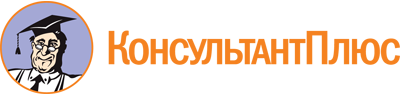 Закон Кемеровской области от 05.04.2011 N 30-ОЗ
(ред. от 06.04.2023)
"О взаимодействии органов государственной власти Кемеровской области - Кузбасса с некоммерческими организациями"
(принят Советом народных депутатов Кемеровской области 30.03.2011)Документ предоставлен КонсультантПлюс

www.consultant.ru

Дата сохранения: 23.06.2023
 5 апреля 2011 годаN 30-ОЗСписок изменяющих документов(в ред. Законов Кемеровской областиот 19.07.2011 N 88-ОЗ, от 03.11.2011 N 119-ОЗ, от 11.03.2014 N 16-ОЗ,от 10.04.2015 N 27-ОЗ, от 03.05.2017 N 34-ОЗ, от 04.05.2018 N 26-ОЗ,Законов Кемеровской области - Кузбассаот 12.01.2021 N 1-ОЗ, от 06.04.2023 N 18-ОЗ)